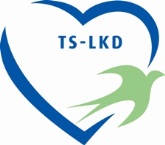 ProjektasTĖVYNĖS SĄJUNGOS-LIETUVOS KRIKŠČIONIŲ DEMOKRATŲ TARYBATS-LKD  KANDIDATŲ Į EUROPOS PARLAMENTĄ KĖLIMO TVARKA 2018 m. balandžio 28 d.Vilnius1. Bendroji dalis1.1. TS-LKD kandidatų į Europos Parlamentą kėlimo tvarka (toliau – Tvarka) remiasi vidinės demokratijos principais ir TS-LKD įstatais.1.2. Kandidatų kėlimo, vertinimo ir tvirtinimo procesus koordinuoja Centrinis atrankos komitetas (CAK), patvirtintas TS-LKD Tarybos  2017 m. rugsėjo 29 nutarimu.2. Pirminis kandidatų siūlymas2.1. TS-LKD skyrių (skyrių sueigų) tarybos ir susirinkimai, CAK, Bendrija LKD ir TS-LKD frakcijos siūlo kandidatus į pirminį TS-LKD Europos Parlamento sąrašą (toliau - kandidatų sąrašą). 2.2. Kandidatai registruojami TS-LKD sekretoriate, el. paštu gavus teikiančio organo protokolo išrašą. Šis etapas tęsiasi iki rugsėjo 14 d. 	2.4. Kandidatais nerekomenduojama siūlyti Seimo narių, išrinktų į Lietuvos Respublikos Seimą vienmandatėse rinkimų apygardose ir kandidatų į merus. Pirminio kandidatų sąrašo projekto parengimas3.1. Vykdomasis sekretorius suformuoja abecelinį kandidatų sąrašą, kurį pateikia TS-LKD priežiūros komitetui. Įvertinęs TS-LKD priežiūros komiteto suformuotas išvadas, taip pat kitas reikšmingas aplinkybes, CAK suformuoja baigtinį TS-LKD kandidatų į Europos Parlamentą sąrašą TS-LKD prezidiumui.3.2. Prezidiume, prieš svarstant kandidatūras, sąrašas gali būti papildomas nurodant papildymą siūlantį subjektą bei papildymų motyvus. 4. Baigiamosios nuostatos4.1. Atlikus šioje Tvarkoje nurodytas procedūras, TS-LKD Taryba tvirtina TS-LKD kandidatų į Europos Parlamentą reitingavimo tvarką. TS-LKD pirmininkas 							Gabrielius Landsbergis